					      ΑΝΑΚΟΙΝΩΣΗΣας γνωρίζουμε ότι τα προβλήματα που παρουσιάστηκαν σε περιοχές της Νότιας Λευκάδας, οφείλονται στις διακοπές ρεύματος λόγω βλαβών του δικτύου της ΔΕΔΔΗΕ από την χθεσινή κακοκαιρία. ΄Ηδη, γίνονται εργασίες αποκατάστασης από συνεργεία της ΔΕΔΔΗΕ ώστε να επανέλθει η ρευματοδότηση και κατά συνέπεια η ομαλή λειτουργία των αντλιοστασίων και δικτύων υδροδότησης των περιοχών.									     ΑΠΟ ΤΟ ΔΗΜΟ ΛΕΥΚΑΔΑΣ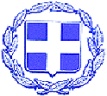 ΕΛΛΗΝΙΚΗ ΔΗΜΟΚΡΑΤΙΑΝΟΜΟΣ ΛΕΥΚΑΔΑΣΔΗΜΟΣ ΛΕΥΚΑΔΑΣ                             Λευκάδα  27-9-2023